Učenke in učenci, 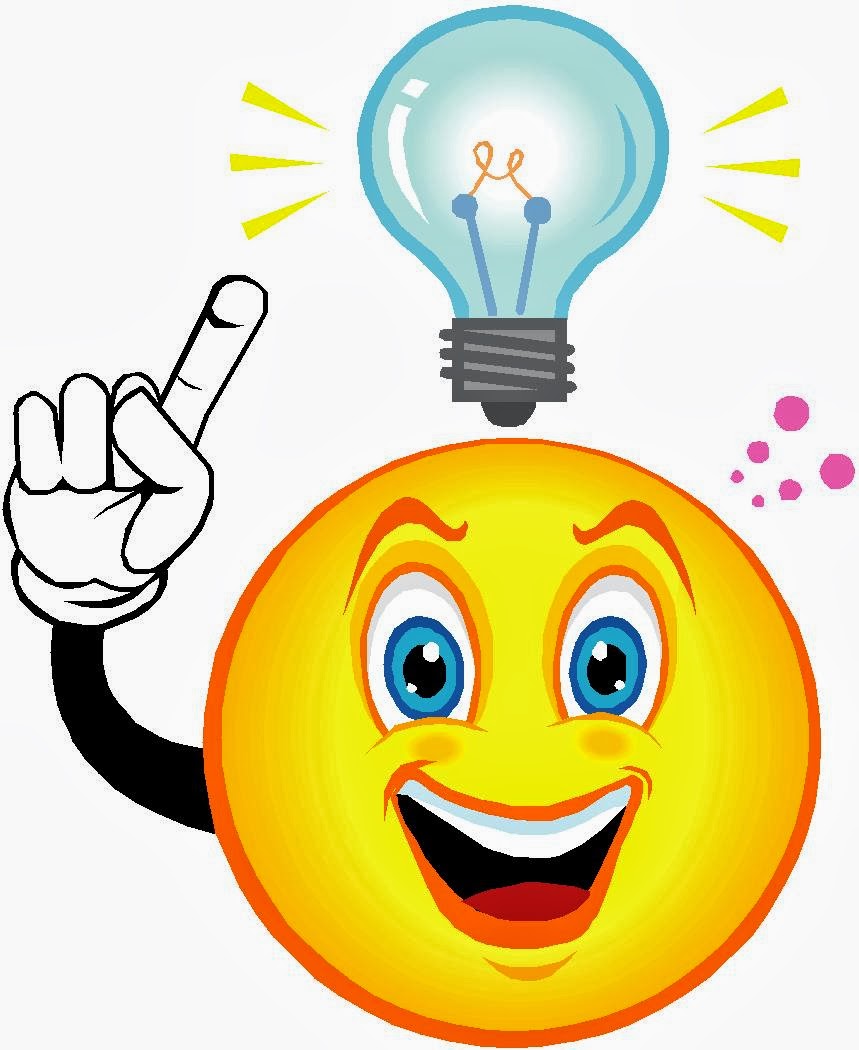 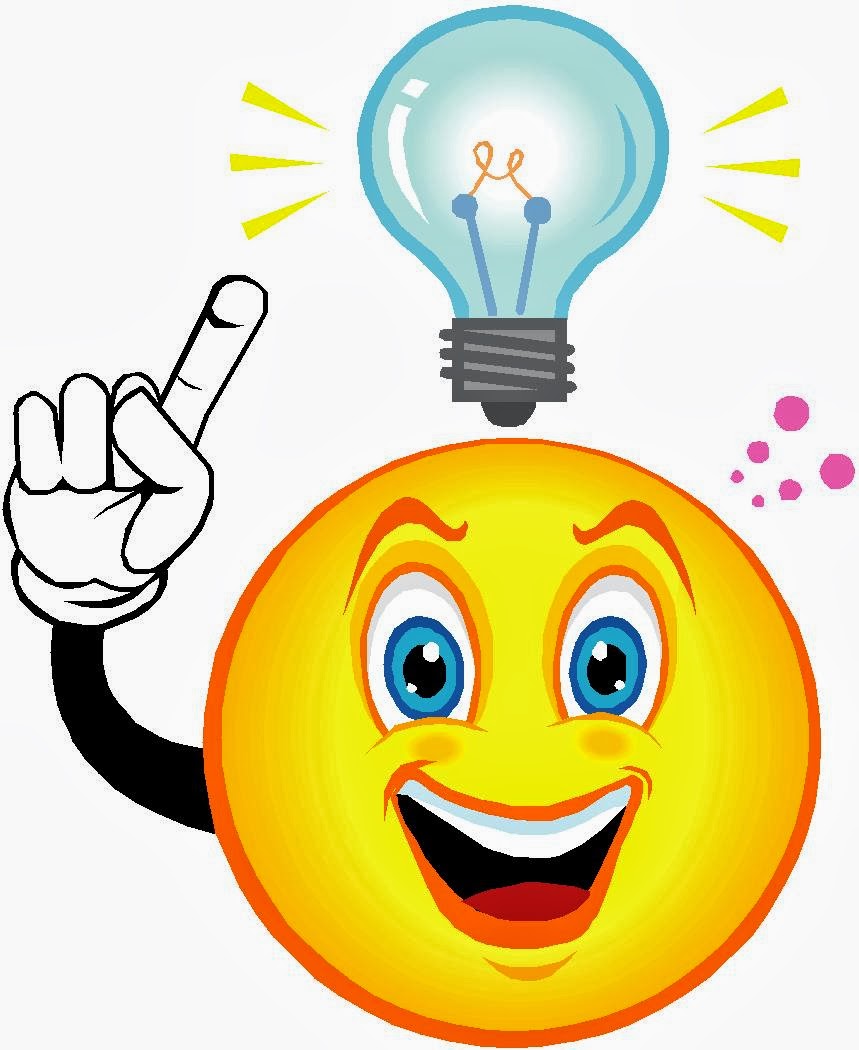 včeraj ste se podrobneje srečali z besedilom, ki opeva srednjeveško snov. V ospredju je ljubezen med vitezom in kraljično. Kot zanimivost si preberi misli in anekdote v berilu Novi svet iz besed 8 na str. 73. Razmisli o zapisanem. Povprašaj svoje stare starše, kako so oni živeli v svoji mladosti? Katere dobrine in vrednote so bile cenjene takrat? Današnja vsebina učne ure na daljavo je prav tako povezana z vitezi, njihovo usodo. Avtor besedila je slovenski pisatelj, Janez Menart, ki je s svojimi deli prispeval k razvoju slovenske književnosti. POTEK DELA Prijavi se v iRokus in v berilu Novi svet iz besed 8 (pred prijavo se moraš registrirati: https://www.devetletka.net/resources/files/Navodilo_za_registracijo.pdf ).  S pomočjo kazala poišči besedilo: Janez Menart: Paž. Preberi besedilo o nastanku pesmi (zapis zgoraj ob naslovu, zelena podlaga). Poslušaj besedilo s klikom na zvočnik. Preberi razlago besed v Stvarnih pojasnilih. V dejavnostih pred branjem piše, da je pesem Paž balada. V zvezek zapiši značilnosti te literarne vrste. Pesem nato ponovno preberi. Razumevanje in analiza pesmi (enak način kot pri pesmi Zakleta kraljična)Odgovori na vprašanja v berilu - dejavnosti po branju: str. 73; 3.—8. vprašanje.  Pesem analiziraj po naslednjih točkah: literarna zvrst in literarna vrsta (pomagaj si z zapisom v berilu: literarnovedna pojasnila), avtorstvo pesmi (ljudska ali umetna), predstavi avtorja: življenje in delo, pomembnost za razvoj slovenske književnosti, zanimivosti. Lahko tvoriš zapis v obliki miselnega vzorca/pojmovne mreže/paukove strategije – narediš dva stolpca, v levi stolpec izpišeš povedi, v desnega pa iz povedi izluščiš ključne besede. Pri predstavitvi avtorja si pomagaj z berilom, spletnimi viri - https://eucbeniki.sio.si/slo8/2359/index4.html; http://www.sazu.si/clani/janez-menart .tema pesmi (o čem govori besedilo), sporočilo pesmi (spoznanje, prepričanje, ustvarjalčev pogled na življenje, svet), glavne in stranske književne osebe (predstavi), kateri verz v pesmi se ponavlja, kako to vpliva na bralca po tvojem mnenju, pesniška sredstva (okrasni pridevki, pomanjševalnice, primera, metafora, stalno število), vloga rime v besedilu.Primerjaj zapiske za obe obravnavani pesmi v shemi (nariši/natisni Vennov diagram) tako, da za vsako pesem napišeš značilnosti na ustrezno mesto, skupne značilnosti pa vpiši na sredino. Izziv: Napiši zaokroženo besedilo, v katerega vključiš vse elemente Vennovega diagrama (značilnosti obeh pesmi, razlike in podobnosti). Besedilo naj bo koherentno/smiselno povezano, pazi na slovnično in pravopisno pravilnost. Besedilo tvori v zvezek in pošlji fotografijo kot dokaz o opravljenem delu na moj elektronski naslov. Želim ti uspešno delo! V kolikor rabiš nasvet, pomoč, sem na voljo preko učilnice na spletu (google) ali preko e-naslova. 					                       	učiteljica Martina